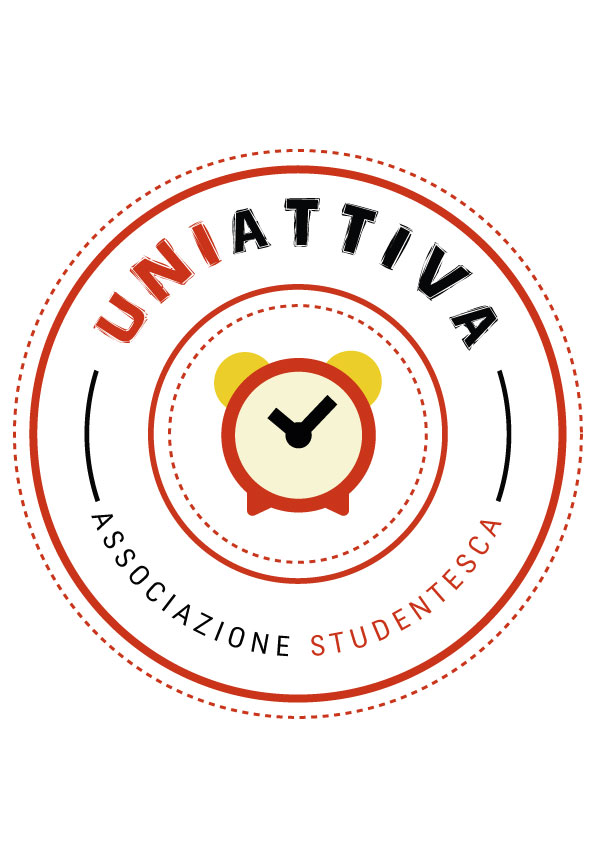 MODELLO SCHEDA RECENSIONE VIA DEI LIBRAI 2019NOME DELL’AUTORETITOLO DELL’OPERATRAMA/SINOSSILUOGOTEMPOARGOMENTO TRATTATO E ANALISI DEI TEMIGIUDIZIO PERSONALEAUTORE DELLA RECENSIONE E DATI ACCADEMICI